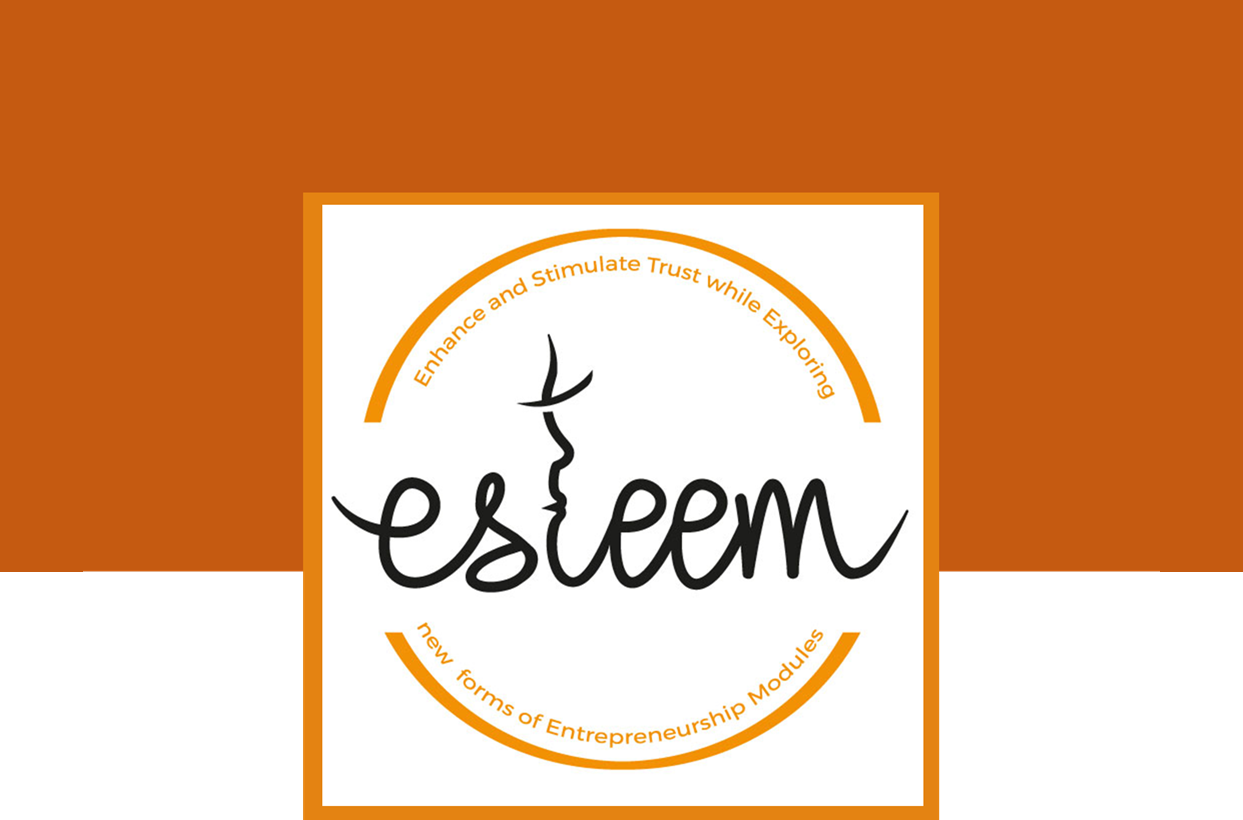  Observation report for roleplaysDateTable of contentRoleplay context	3Roleplay scene	3Analysis grid	3Strengths of the participant	5Aspects to improve/further develop for the participant	5Summary of the individual exchange with the participant	5Conclusion	5The RoleplayRoleplay contextDate of the roleplay: Location of the roleplay: Roleplay scene Roleplay’s global contextXXSubject of the sceneXXAnalysis grid In this grid you will rewrite your notes from the animation support in a more synthetic way so that the report can be given to the entrepreneur at the end of the individual feedback. Strengths of the participantShort summary of the capabilities and strengths of the participant during the role play: It can be presented as a bullet list XXXXAspects to improve/further develop for the participantShort summary of the participant’s weaknesses during the role play: it can be a detailed list of short paragraphs and must cover how to work on those weaknesses. The individual feebackSummary of the individual exchange with the participantDate of the individual feedback:Location:Duration:Summary of the meeting: what was the entrepreneur’s perception of the analysis? Of the video?  Did he/she benefit from this experience? Conclusion Short conclusion with recommendations, possible suggestions on how the participant can further strengthen his/her entrepreneurial skillsEvaluation settingsNotationComments Entrepreneur's posture Eye contactEntrepreneur's posture LanguageEntrepreneur's posture Physical gestureEntrepreneur's behaviorReactivityEntrepreneur's behaviorAdaptabilityEntrepreneur's behaviorSelf-InitiativeEntrepreneur's behaviorPersuasion/ capacity to convince an audienceSelf-perception of the entrepreneurSelf-confidence